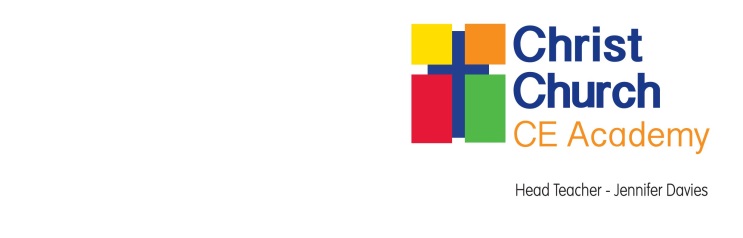          Christ Church CE AcademyDeighton Road, Deighton, Huddersfield, HD2 1JPTel:  01484 226595E.Mail – office@christchurchcofeacademy.co.ukExecutive Head Teacher - Mrs Nikki Summers  / Head of School - Ms Margaret FarrellChrist Church CE Academy is a ‘caring and inclusive school’ and continues to be a good school (Ofsted 2021).Lead Practitioner – Year 1Salary: L1-L5 £47,417 - £52,330(Post ref:  CCA/LP/Mar24)Christ Church CE are looking to recruit an inspiring, talented teacher to work as a Lead Practitioner, working in Year 1 with responsibility for the wider curriculum to support the school in providing the best possible standards of teaching and learning for our community.An exciting opportunity for an inspirational, highly motivated and ambitious practitioner to develop their skills.We wish to appoint a Lead Practitioner who: Is excited about learning and teaching with the ability to inspire staff and pupils.Is dedicated and driven towards improving outcomes for every child. Is a strong, reflective classroom practitioner, who is energetic, enthusiastic and passionate about teaching and lifelong learning.Has the ability to build good relationships with all pupils and adultsCan promote and maintain the highest standards in all aspects of work in the schoolIs keen to expand their knowledge, skills and understanding of learning, education and pedagogy in order to grow and develop as a practitioner Has an excellent working knowledge of the primary curriculum.We can offer you:Enthusiastic, well behaved, friendly and motivated pupils  A dedicated and motivated staff team.A high focus on care, guidance and support for all staff members.Access to high quality professional development opportunities.Supportive parents, who have a strong sense of community Well-Being of staff is taken seriously. We adopt a range of approaches to support Teachers. All classes have a full time Teaching Assistant. Dedicated specialist teachers for French KS2(weekly) and PE (alternate ½ term). Weekly PPA can be taken off site. An early finish on a Friday for pupils gives additional non-contact time for All staff. Well-being services provided by SAS can be accessed by all employees. Open and supportive culture. We are committed to safeguarding and promoting the welfare of children and young people and expect all staff and volunteers to share this commitment.  Online checks will be made on all shortlisted candidates and all job offers are subject to pre-employment checks that will include pre-placement health assessment, references, confirmation of the right to work in the UK and Disclosure and Barring Service clearance.  A conviction may not exclude candidates from appointment but will be considered as part of the recruitment process.  Christ Church CE Academy is committed to promoting equality of opportunity for all staff and job applicants.  We aim to create a supportive and inclusive working environment in which all individuals can make best use of their skills, free from discrimination or harassment, and in which all decisions are based on merit. Visits to school are encouraged.  Please contact the school on the number above to make an appointment.Please visit our website:  www.christchurchcofeacademy.co.uk and follow the link to our X feed (formerly Twitter).Christ Church CE Academy is part of Enhance Academy Trust, a Church of England Multi-Academy Trust.  For more information about the Trust, please visit www.enhanceacad.org.ukTo apply for this job, please download and complete the application form attached. Application forms to be returned (either by post or email) to the school (address and email information above) and marked for the attention of the Executive Head Teacher.  The closing date for receipt of applications is noon on Friday 12th April 2024.  Interviews to be held w/b 15th April 2024.